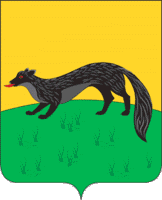 Р А С П О Р Я Ж  Е Н И Е администрации городского поселения -город  Богучарот «20» декабря 2016 года  № 312-Р                                                         			                             г. БогучарОб утверждении технологической схемыпредоставления муниципальной услуги«Подготовка, утверждение и выдача градостроительных планов земельных участков, расположенных на территории поселений»В соответствии с Федеральными законами: от 06.10.2003 № 131 - ФЗ «Об общих принципах организации местного самоуправления в Российской Федерации», от 27.07.2010 № 210-ФЗ «Об организации предоставления государственных и муниципальных услуг», Уставом городского поселения – город Богучар Богучарского муниципального района, в целях обеспечения межведомственного взаимодействия с АУ «МФЦ»: 1. Утвердить технологическую схему предоставления муниципальной услуги «Подготовка, утверждение и выдача градостроительных планов земельных участков, расположенных на территории поселений» согласно приложению.2. Контроль за исполнением настоящего распоряжения возложить на заместителя главы администрации городского поселения – город Богучар – юрисконсульта – С. А. Аксёнова.Глава администрации городского поселения – город Богучар 				И. М. НежельскийПриложениек  распоряжению администрациигородского поселения – город БогучарБогучарского муниципального района                                                                    от 20.12. 2016 № 312-РТехнологическая схема предоставления муниципальной услуги«Подготовка, утверждение и выдача градостроительных планов земельных участков, расположенных на территории поселений»Раздел 1. «Общие сведения о муниципальной услуге»Раздел 2. «Общие сведения о «подуслуги»Раздел 3. «Сведения о заявителях «подуслуги»Раздел 4. «Документы, предоставляемые заявителем для получения «подуслуги»Раздел 5. «Документы и сведения, получаемые посредством межведомственного информационного взаимодействия»Раздел 6. Результат «подуслуги»Раздел 7. «Технологические процессы предоставления «подуслуги»Раздел 8. «Особенности предоставления «муниципальной услуги в электронной форме»Перечень приложений:Приложение 1 (форма заявления);Приложение 2 (расписка в получении документов).Приложение № 1В администрациюгородского поселения – город Богучар Богучарского муниципального районадля физических лици индивидуальных предпринимателейот __________________________________________(Ф.И.О.)документ, удостоверяющий личность__________________________________________(серия, №, кем и когда выдан)проживающего(ей) по адресу: ______________________________________________________________контактный телефон __________________________для юридических лицот __________________________________________(наименование, адрес, ОГРН, ИНН)_____________________________________________(контактный телефон)ЗАЯВЛЕНИЕПрошу выдать градостроительный план земельного участка, расположенного по адресу:_______________________________________________________________,с кадастровым номером ______________________ площадью ___________.Результат услуги прошу представить на бумажном носителе/в электронном виде по адресу электронной почты (ненужное зачеркнуть):__________________________________________________________________(указать адрес электронной почты)На земельном участке расположены объекты недвижимости согласно перечню/объекты недвижимости отсутствуют (ненужное зачеркнуть):перечень объектов недвижимости, расположенных на земельном участке (заполняется при наличии объектов недвижимости)На земельном участке расположены объекты культурного наследия согласно перечню/объекты культурного наследия отсутствуют (ненужное зачеркнуть):перечень объектов культурного наследия, расположенных на земельном участке (заполняется при наличии объектов недвижимости)Перечень прилагаемых документов:___________________________________________________________________________________________________________________________________."____" __________ 20___ г.                       _________/_______________/                                                                  (подпись)        (Ф.И.О.)Приложение № 2Распискав получении документов, представленных дляпринятия решения о подготовке и  выдаче разрешения на строительство,реконструкцию объекта капитального строительства    Настоящим удостоверяется, что заявитель____________________________________________________________________                                           (фамилия, имя, отчество)представил, а сотрудник администрации городского поселения – город Богучар  Богучарского муниципального района Воронежской области _____________________________________________________________________________                                                            (Ф.И.О.)  получил "_____" ________________ _________ документы  в                (число)   (месяц прописью)    (год)количестве ______________________________ экземпляров по прилагаемому к                                    (прописью)заявлению  перечню  документов,  необходимых  для принятия решения о выдаче разрешения    на    строительство,   реконструкцию   объекта   капитального строительства (согласно п. 2.6.1 настоящего Административного регламента).__________________________________________________________________________________________________________________________________________________________________________________________________________________________________________________________________________________________________________________ _______________      _________________           (Должность специалиста,                   (подпись)           (расшифровка подписи)ответственного за прием документов)    Перечень   документов,  которые  будут  получены  по   межведомственнымзапросам:№Параметр Значение параметра / состояние1231.Наименование органа, предоставляющего услугуАдминистрация городского поселения - город Богучар Богучарского муниципального района Воронежской области2.Номер услуги в федеральном реестре36401000100009385873.Полное наименование услугиПодготовка, утверждение и выдача градостроительных планов земельных участков, расположенных на территории поселений4.Краткое наименование услугиПодготовка, утверждение и выдача градостроительных планов земельных участков, расположенных на территории поселений5.Административный регламент предоставлениягосударственной услуги Постановление администрации городского поселения – город Богучар Богучарского муниципального района Воронежской области от 14.03.2016 № 66   «Об утверждении административногорегламента по предоставлениюмуниципальной услуги  «Подготовка, утверждение и выдача градостроительныхпланов земельных участков,расположенных на территории поселения»6.Перечень «подуслуг»«нет» Способы оценки качества предоставления муниципальной Официальный сайт администрации городского поселения – город Богучар Богучарского муниципального района Воронежской области7.услугиПортал государственных услугдругие способы№ п/пНаименование «подуслуги»Срок предоставления в зависимости от условийСрок предоставления в зависимости от условийОснования отказа в приеме документовОснования отказа в предоставлении «подуслуги»Основания приостановления предоставления «подуслуги»Срок приостановления предоставления «подуслуги»Плата за предоставление «подуслуги»Плата за предоставление «подуслуги»Плата за предоставление «подуслуги»Способ обращения за получением (подуслуги)Способ получения результата (подуслуги)№ п/пНаименование «подуслуги»При подаче заявления по месту жительства (месту нахождения юр., лица)При подаче заявления по месту жительства(по месту обращения)Основания отказа в приеме документовОснования отказа в предоставлении «подуслуги»Основания приостановления предоставления «подуслуги»Срок приостановления предоставления «подуслуги»Наличие платы (государственной пошлины)Реквизиты нормативно правового акта, являющегося основанием для взимания платы (государственной пошлины)КБК для взимания платы (государственной пошлины), в том числе для МФЦСпособ обращения за получением (подуслуги)Способ получения результата (подуслуги)12345678910111213Подготовка, утверждение и выдача градостроительных планов земельных участков, расположенных на территории поселений.30  дней со дня представления заявления с приложением документов, необходимых для предоставления муниципальной услуги, предусмотренных настоящим административным регламентом.30  дней со дня представления заявления с приложением документов, необходимых для предоставления муниципальной услуги, предусмотренных настоящим административным регламентом.1. Заявление не соответствует установленной форме, не поддается прочтению или содержит неоговоренные заявителем зачеркивания, исправления, подчистки.1.Земельный участок не сформирован в установленном порядке;2.Земельный участок предоставлен для целей, не связанных со строительством, или не подлежит застройке;3.Наличие ранее утвержденного в установленном порядке градостроительного плана земельного участка, указанного в заявлении.Оснований для приостановления предоставления муниципальной услуги законодательством не предусмотрено.«нет»«нет»«-»«-»Администрация городского поселения – город Богучар Богучарского муниципального района;- МФЦ Дополнительное соглашение от  12.09.2016 № 2;- на едином портале госуслуг;- на регион. портале госуслуг.Лично на бумажном носителе в отделе администрации городского поселения – город Богучар Богучарского муниципального района;- лично в МФЦ на бумажном носителе;- на едином портале госуслуг;- на регион. портале госуслуг -почтовая связь.№ п/пКатегории лиц, имеющих право на получение «подуслуги»Документ, подтверждающий правомочие заявителя соответствующей категории на получение «подуслуги»Установленные требования к документу, подтверждающему правомочие заявителя соответствующей категории на получение «подуслуги»Наличие возможности подачи заявления на предоставление «подуслуги» представителями заявителяИсчерпывающий перечень лиц, имеющих право на подачу заявления от имени заявителяНаименование документа, подтверждающего право подачи заявления от имени заявителя Установленные требования к документу, подтверждающему право подачи заявления от имени заявителя123456781. Наименование «подуслуги» 1: Подготовка, утверждение и выдача градостроительных планов земельных участков, расположенных на территории поселения 1. Наименование «подуслуги» 1: Подготовка, утверждение и выдача градостроительных планов земельных участков, расположенных на территории поселения 1. Наименование «подуслуги» 1: Подготовка, утверждение и выдача градостроительных планов земельных участков, расположенных на территории поселения 1. Наименование «подуслуги» 1: Подготовка, утверждение и выдача градостроительных планов земельных участков, расположенных на территории поселения 1. Наименование «подуслуги» 1: Подготовка, утверждение и выдача градостроительных планов земельных участков, расположенных на территории поселения 1. Наименование «подуслуги» 1: Подготовка, утверждение и выдача градостроительных планов земельных участков, расположенных на территории поселения 1. Наименование «подуслуги» 1: Подготовка, утверждение и выдача градостроительных планов земельных участков, расположенных на территории поселения 1. Наименование «подуслуги» 1: Подготовка, утверждение и выдача градостроительных планов земельных участков, расположенных на территории поселения 12.3. Физические лица, заинтересованные в получении градостроительного плана земельного участка;юридические лица;представители, действующие в силу закона или на основании договора, доверенности;1. Документ, удостоверяющий личность:1.1. Паспорт гражданина РФ.1. Решение (приказ) о назначении или об избрании физического лица на должность;2. На основании Устава.На основании доверенности.Оформляется на едином бланке для всей Российской Федерации на русском языке.Должен быть действителен на срок обращения за предоставлением услуги.Не должен содержать подчисток, приписок, зачеркнутых слов и других исправлений.Не должен иметь повреждений, наличие которых не позволяет однозначно истолковать их содержание.ИмеетсяИмеетсяИмеетсяЛюбое дееспособное физическое лицо, достигшее 18 лет.Лица, имеющие соответствующие полномочия.Лица, действующие на основании нотариально заверенной доверенности.ДоверенностьДоверенность.Нотариально заверенная доверенностьДолжна быть действительна на срок обращения за предоставлением услуги. Не должна содержать подчисток, приписок, зачеркнутых слов и других исправлений. Не должна иметь повреждений, наличие которых не позволяет однозначно истолковать их содержание.  Копия документа, прилагаемых к заявлению, должна быть заверена в установленном законодательством Российской Федерации порядке, кроме случаев, когда заявитель лично представляет  в администрацию или многофункциональный центр соответствующий документ в подлиннике для сверки.Должна быть заверена печатью (при наличии) заявителя и подписана руководителем заявителя или уполномоченным этим руководителем лицом.  Копия документа, прилагаемых к заявлению, должна быть заверена в установленном законодательством Российской Федерации порядке, кроме случаев, когда заявитель лично представляет  в администрацию или многофункциональный центр соответствующий документ в подлиннике для сверки.Должна быть заверена печатью (при наличии) заявителя и подписана руководителем заявителя или уполномоченным этим руководителем лицом.  Копия документа, прилагаемых к заявлению, должна быть заверена в установленном законодательством Российской Федерации порядке, кроме случаев, когда заявитель лично представляет  в администрацию или многофункциональный центр соответствующий документ в подлиннике для сверки. 12.3. Физические лица, заинтересованные в получении градостроительного плана земельного участка;юридические лица;представители, действующие в силу закона или на основании договора, доверенности;1. Документ, удостоверяющий личность:1.1. Паспорт гражданина РФ.1. Решение (приказ) о назначении или об избрании физического лица на должность;2. На основании Устава.На основании доверенности.Должны содержать:- подпись должностного лица, подготовившего документ, дату составления документа;- информацию о праве физического лица действовать от имени заявителя без доверенности.Должны быть действительны на срок обращения за предоставлением услуги.Нотариально заверенная доверенность.ИмеетсяИмеетсяИмеетсяЛюбое дееспособное физическое лицо, достигшее 18 лет.Лица, имеющие соответствующие полномочия.Лица, действующие на основании нотариально заверенной доверенности.ДоверенностьДоверенность.Нотариально заверенная доверенностьДолжна быть действительна на срок обращения за предоставлением услуги. Не должна содержать подчисток, приписок, зачеркнутых слов и других исправлений. Не должна иметь повреждений, наличие которых не позволяет однозначно истолковать их содержание.  Копия документа, прилагаемых к заявлению, должна быть заверена в установленном законодательством Российской Федерации порядке, кроме случаев, когда заявитель лично представляет  в администрацию или многофункциональный центр соответствующий документ в подлиннике для сверки.Должна быть заверена печатью (при наличии) заявителя и подписана руководителем заявителя или уполномоченным этим руководителем лицом.  Копия документа, прилагаемых к заявлению, должна быть заверена в установленном законодательством Российской Федерации порядке, кроме случаев, когда заявитель лично представляет  в администрацию или многофункциональный центр соответствующий документ в подлиннике для сверки.Должна быть заверена печатью (при наличии) заявителя и подписана руководителем заявителя или уполномоченным этим руководителем лицом.  Копия документа, прилагаемых к заявлению, должна быть заверена в установленном законодательством Российской Федерации порядке, кроме случаев, когда заявитель лично представляет  в администрацию или многофункциональный центр соответствующий документ в подлиннике для сверки. № п/пКатегория документаНаименования документов, которые предоставляет заявитель для получения «подуслуги» Количество необходимых экземпляров документа с указанием подлинник/копияДокумент, предоставляемый по условиюУстановленные требования к документуФорма (шаблон) документа Образец документа/заполнения документа123456781. Наименование «подуслуги» 1: Подготовка, утверждение и выдача градостроительных планов земельных участков, расположенных на территории поселения 1. Наименование «подуслуги» 1: Подготовка, утверждение и выдача градостроительных планов земельных участков, расположенных на территории поселения 1. Наименование «подуслуги» 1: Подготовка, утверждение и выдача градостроительных планов земельных участков, расположенных на территории поселения 1. Наименование «подуслуги» 1: Подготовка, утверждение и выдача градостроительных планов земельных участков, расположенных на территории поселения 1. Наименование «подуслуги» 1: Подготовка, утверждение и выдача градостроительных планов земельных участков, расположенных на территории поселения 1. Наименование «подуслуги» 1: Подготовка, утверждение и выдача градостроительных планов земельных участков, расположенных на территории поселения 1. Наименование «подуслуги» 1: Подготовка, утверждение и выдача градостроительных планов земельных участков, расположенных на территории поселения 1. Наименование «подуслуги» 1: Подготовка, утверждение и выдача градостроительных планов земельных участков, расположенных на территории поселения Документ, подтверждающий личность гражданина Российской Федерации (для физического лица, уполномоченного представителя).Паспорт гражданина Российской Федерации (для физического лица, уполномоченного представителя) 1 экз. Оригинал1 экз. КопияДействия:1. Проверка оригинала на соответствие установленным требованиям2. Снятие копии с оригинала 3. Формирование в дело.Предоставляется один из документов данной категории документов.Оформляется на едином бланке для всей Российской Федерации на русском языке.Должен быть действителен на срок обращения за предоставлением услуги.Не должен содержать подчисток, приписок, зачеркнутых слов и других исправлений.Не должен иметь повреждений, наличие которых не позволяет однозначно истолковать их содержание.    Копия документа, прилагаемых к заявлению, должна быть заверена в установленном законодательством Российской Федерации порядке, кроме случаев, когда заявитель лично представляет  в администрацию или многофункциональный центр соответствующий документ в подлиннике для сверки.«-»«-»Заявление.Заявлениео выдаче разрешений на ввод объекта в эксплуатацию.1. Экз. ОригиналДействия:1) Формирование в дело.«-» 1. В заявлении по форме (приложение № 1) должно быть указано:а. В письменном заявлении должна быть указана информация о заявителе (для физических лиц и индивидуальных предпринимателей - фамилия, имя, отчество, данные документа, удостоверяющего личность, адрес регистрации, контактный телефон (телефон указывается по желанию); для юридических лиц - наименование, адрес, ОГРН, контактный телефон). Заявление должно быть подписано заявителем или его уполномоченным представителем. б. Сведения заявления подтверждаются подписью лица, подающего заявление, с проставлением даты заполнения заявления; в. В случае подачи заявления, через законного представителя сведения, указанные в заявлении, подтверждаются подписью законного представителя с проставлением даты предоставления заявления;    г. Заявление не должно содержать подчисток, приписок, зачеркнутых слов и других исправлений; д. Не должно иметь повреждений, наличие которых не позволяет однозначно истолковать их содержание;е. В письменном заявлении должна быть указана информация о заявителе. Заявление должно быть подписано заявителем или его уполномоченным представителем.Приложение № 1«-»Документ, подтверждающий полномочия уполномоченного представителя.Нотариальная доверенность.1 экз. Оригинал1 экз. Копия, заверенная в установленном порядкеДействия:1. Проверка оригинала на соответствие установленным требованиям2. Снятие копии с оригинала 3. Формирование в дело. Предоставляется один из документов данной категории документов.Должна быть действительна на срок обращения за предоставлением услуги.Не должна содержать подчисток, приписок, зачеркнутых слов и других исправлений.Не должна иметь повреждений, наличие которых не позволяет однозначно истолковать их содержание.   Копия документа, прилагаемых к заявлению, должна быть заверена в установленном законодательством Российской Федерации порядке, кроме случаев, когда заявитель лично представляет  в администрацию или многофункциональный центр соответствующий документ в подлиннике для сверки.«-»«-»Правоустанавливающие документы на земельный участок или выписка из Единого государственного реестра прав на недвижимое имущество и сделок с ним о зарегистрированных правах на объект недвижимости (земельный участок).Правоустанавливающие документы.1 экз. Оригинал1 экз. Копия, заверенная в установленном порядкеДействия:1. Проверка оригинала на соответствие установленным требованиям2. Снятие копии с оригинала 3. Формирование в дело. Предоставляется один из документов данной категории документов.Должны быть действительны на срок обращения за предоставлением услуги.Не должны содержать подчисток, приписок, зачеркнутых слов и других исправлений.Не должны иметь повреждений, наличие которых не позволяет однозначно истолковать их содержание.   Копия документа, прилагаемых к заявлению, должна быть заверена в установленном законодательством Российской Федерации порядке, кроме случаев, когда заявитель лично представляет  в администрацию или многофункциональный центр соответствующий документ в подлиннике для сверки.«-»«-»Правоустанавливающие документы на объект недвижимости (объекты недвижимости), расположенные на земельном участке или выписка из Единого государственного реестра прав на недвижимое имущество и сделок с ним о зарегистрированных правах на объект недвижимости (объекты недвижимости), расположенные на земельном участке.Правоустанавливающие документы на объект недвижимости (объекты недвижимости), расположенные на земельном участке или выписка из ЕГРП.1. Экз. Оригинал;2. 1 экз. Копия, заверенная в установленном порядке.Действия:1)Формирование в дело.Предоставляется один из документов данной категории документов.Должны быть действителен на срок обращения за предоставлением услуги.Не должны содержать подчисток, приписок, зачеркнутых слов и других исправлений.Не должны иметь повреждений, наличие которых не позволяет однозначно истолковать их содержание.Копия документа, прилагаемых к заявлению, должна быть заверена в установленном законодательством Российской Федерации порядке, кроме случаев, когда заявитель лично представляет  в администрацию или многофункциональный центр соответствующий документ в подлиннике для сверки.«-»«-»Кадастровая выписка о земельном участке (выписка из государственного кадастра недвижимости)Выписка из государственного кадастра недвижимости.1 экз. Оригинал1 экз. Копия, заверенная в установленном порядкеДействия:1. Проверка оригинала на соответствие установленным требованиям2. Снятие копии с оригинала 3. Формирование в дело. Предоставляется один из документов данной категории документов.Должна быть действителен на срок обращения за предоставлением услуги.Не должна содержать подчисток, приписок, зачеркнутых слов и других исправлений.Не должна иметь повреждений, наличие которых не позволяет однозначно истолковать их содержание.   Копия документа, прилагаемых к заявлению, должна быть заверена в установленном законодательством Российской Федерации порядке, кроме случаев, когда заявитель лично представляет  в администрацию или многофункциональный центр соответствующий документ в подлиннике для сверки.«-»«-»Кадастровая выписка об объектах недвижимости, расположенных на земельном участке (выписка из государственного кадастра недвижимости).Выписка из государственного кадастра недвижимости.1 экз. Оригинал1 экз. Копия, заверенная в установленном порядкеДействия:1. Проверка оригинала на соответствие установленным требованиям2. Снятие копии с оригинала 3. Формирование в дело. Предоставляется один из документов данной категории документов.Должна быть действителен на срок обращения за предоставлением услуги.Не должна содержать подчисток, приписок, зачеркнутых слов и других исправлений.Не должна иметь повреждений, наличие которых не позволяет однозначно истолковать их содержание.   Копия документа, прилагаемых к заявлению, должна быть заверена в установленном законодательством Российской Федерации порядке, кроме случаев, когда заявитель лично представляет  в администрацию или многофункциональный центр соответствующий документ в подлиннике для сверки.«-»«-»Сведения о расположенных в границах земельного участка объектах культурного наследия, содержащиеся в Едином государственном реестре объектов культурного наследия.Сведения о расположенных в границах земельного участка объектах культурного наследия. 1 экз. Оригинал1 экз. Копия, заверенная в установленном порядкеДействия:1. Проверка оригинала на соответствие установленным требованиям2. Снятие копии с оригинала 3. Формирование в дело. Предоставляется один из документов данной категории документов.Должны быть действительны на срок обращения за предоставлением услуги.Не должны содержать подчисток, приписок, зачеркнутых слов и других исправлений.Не должны иметь повреждений, наличие которых не позволяет однозначно истолковать их содержание.   Копии документов, прилагаемых к заявлению, должны быть заверена в установленном законодательством Российской Федерации порядке, кроме случаев, когда заявитель лично представляет  в администрацию или многофункциональный центр соответствующий документ в подлиннике для сверки.«-»«-»Реквизиты актуальной технологической карты межведомственного взаимодействияНаименование запрашиваемого документа (сведения)Перечень и состав сведений, запрашиваемых в рамках межведомственного информационного взаимодействия Наименование органа (организации), направляющего(ей) межведомственный запросНаименование органа (организации), в адрес которого (ой) направляется межведомственный запросSID электронного сервисаСрок осуществления межведомственного информационного взаимодействияФорма(шаблон) межведомственного запросаОбразец заполнения формы межведомственного запроса1234567891. Наименование «подуслуги» 1: Подготовка, утверждение и выдача градостроительных планов земельных участков, расположенных на территории поселения1. Наименование «подуслуги» 1: Подготовка, утверждение и выдача градостроительных планов земельных участков, расположенных на территории поселения1. Наименование «подуслуги» 1: Подготовка, утверждение и выдача градостроительных планов земельных участков, расположенных на территории поселения1. Наименование «подуслуги» 1: Подготовка, утверждение и выдача градостроительных планов земельных участков, расположенных на территории поселения1. Наименование «подуслуги» 1: Подготовка, утверждение и выдача градостроительных планов земельных участков, расположенных на территории поселения1. Наименование «подуслуги» 1: Подготовка, утверждение и выдача градостроительных планов земельных участков, расположенных на территории поселения1. Наименование «подуслуги» 1: Подготовка, утверждение и выдача градостроительных планов земельных участков, расположенных на территории поселения1. Наименование «подуслуги» 1: Подготовка, утверждение и выдача градостроительных планов земельных участков, расположенных на территории поселения1. Наименование «подуслуги» 1: Подготовка, утверждение и выдача градостроительных планов земельных участков, расположенных на территории поселения«нет»выписка из Единого государственного реестра прав на недвижимое имущество и сделок с ним о зарегистрированных правах на объект недвижимости (земельный участок).- кадастровый номер объекта недвижимости;- ОКАТО;- район, город, населенный пункт, улица, дом, корпус, строение, квартира;- наименование объекта;- площадь объекта.Администрация городского поселения – город Богучар Богучарского муниципального района Воронежской областиУправлениеФедерального службы государственной регистрации, кадастра и картографии по Воронежской области«-»10 рабочих дней(направление запроса – 5 рабочих дней, получение ответа на запрос – 5 рабочих дней).«-»«-» «нет»Правоустанавливающие документы на объект недвижимости (объекты недвижимости), расположенные на земельном участке или выписка из ЕГРП.- кадастровый номер объекта недвижимости;- ОКАТО;- район, город, населенный пункт, улица, дом, корпус, строение, квартира;- наименование объекта;- площадь объекта. Администрация городского поселения – город Богучар Богучарского муниципального района Воронежской областиУправлениеФедерального службы государственной регистрации, кадастра и картографии по Воронежской области«-»10 рабочих дней(направление запроса – 5 рабочих дней, получение ответа на запрос – 5 рабочих дней).«-»«-» «нет»технический паспорт БТИ на объекты недвижимости (здания, строения, сооружения), расположенные на земельном участке- район, город, населенный пункт, улицу, дом, корпус, строение, квартиру;- наименование объектаАдминистрация городского поселения – город Богучар Богучарского муниципального района Воронежской областиБогучарский филиал ФГБУ «Федеральная Кадастровая Палата Росреестра» по Воронежской области«-»10 рабочих дней(направление запроса – 5 рабочих дней, получение ответа на запрос – 5 рабочих дней).«-»«-» «нет»Кадастровая выписка об объектах недвижимости, расположенных на земельном участке (выписка из государственного кадастра недвижимости).- кадастровый номер объекта недвижимости;- ОКАТО;- район, город, населенный пункт, улица, дом, корпус, строение, квартира;- наименование объекта;- площадь объекта.Администрация городского поселения – город Богучар Богучарского муниципального района Воронежской областиБогучарский филиал ФГБУ «Федеральная Кадастровая Палата Росреестра» по Воронежской области«-»10 рабочих дней(направление запроса – 5 рабочих дней, получение ответа на запрос – 5 рабочих дней).«-»«-» «нет»Сведения о расположенных в границах земельного участка объектах культурного наследия. наследия.- данные о заявителе - физическом лице (Ф.И.О., данные документа, удостоверяющего личность);- данные о заявителе - юридическом лице (полное наименование, ОГРН, ИНН, дата государственной регистрации, страна регистрации, дата и номер регистрации);- район, город, населенный пункт, улицу, дом, корпус, строение, квартиру.К запросу прилагается ситуационная схема земельного участка масштабом 1:1000Администрация городского поселения – город Богучар Богучарского муниципального района Воронежской областиФедеральный орган охраны объектов культурного наследия, орган охраны объектов культурного наследия Воронежской области.«-»10 рабочих дней(направление запроса – 5 рабочих дней, получение ответа на запрос – 5 рабочих дней). «-»«-» № п/пДокумент/документы, являющиеся результатом (подуслуги)Требования к документу/документам, являющимися результатом  (подуслуги) Характеристика результата (положительный/отрицательный)Форма документа/документов, являющимися результатом (подуслуги) Образец документа/документов, являющихся результатом (подуслуги) Способ получения результатаСрок хранения невостребованных заявителем результатовСрок хранения невостребованных заявителем результатов№ п/пДокумент/документы, являющиеся результатом (подуслуги)Требования к документу/документам, являющимися результатом  (подуслуги) Характеристика результата (положительный/отрицательный)Форма документа/документов, являющимися результатом (подуслуги) Образец документа/документов, являющихся результатом (подуслуги) Способ получения результатав органев МФЦ1234567891. Наименование «подуслуги» 1: Подготовка, утверждение и выдача градостроительных планов земельных участков, расположенных на территории поселения1. Наименование «подуслуги» 1: Подготовка, утверждение и выдача градостроительных планов земельных участков, расположенных на территории поселения1. Наименование «подуслуги» 1: Подготовка, утверждение и выдача градостроительных планов земельных участков, расположенных на территории поселения1. Наименование «подуслуги» 1: Подготовка, утверждение и выдача градостроительных планов земельных участков, расположенных на территории поселения1. Наименование «подуслуги» 1: Подготовка, утверждение и выдача градостроительных планов земельных участков, расположенных на территории поселения1. Наименование «подуслуги» 1: Подготовка, утверждение и выдача градостроительных планов земельных участков, расположенных на территории поселения1. Наименование «подуслуги» 1: Подготовка, утверждение и выдача градостроительных планов земельных участков, расположенных на территории поселения1. Наименование «подуслуги» 1: Подготовка, утверждение и выдача градостроительных планов земельных участков, расположенных на территории поселения1. Наименование «подуслуги» 1: Подготовка, утверждение и выдача градостроительных планов земельных участков, расположенных на территории поселенияРезультатом предоставления муниципальной услуги является  выдача градостроительного плана земельного участка. 1. Подготавливается посредством информационной системы администрации городского поселения – город Богучар Богучарского муниципального района;2. Подписывается главой администрации городского поселения – город Богучар Богучарского муниципального района;3. В градостроительном плане земельного участка ставится печать администрации городского поселения – город Богучар Богучарского муниципального района; 4.Градостроительный план земельного участка датируется (число, месяц, год); 5.Градостроительному плану земельного участка присваивается регистрационный номер.Положительный«-»«-»1. Лично на бумажном носителе в отделе администрации городского поселения – город Богучар Богучарского муниципального района;2. Лично в МФЦ на бумажном носителе;3. Лично через уполномоченного представителя на бумажном носителе в отделе  администрации городского поселения – город Богучар Богучарского муниципального района;4. Лично через уполномоченного представителя в МФЦ на бумажном носителе5. Почтовая связь.«-»«-»Мотивированный отказ в предоставлении муниципальной услуги.1. Подготавливается посредством информационной системы администрации городского поселения – город Богучар Богучарского муниципального района;2. Подписывается главой администрации городского поселения – город Богучар Богучарского муниципального района;3. В мотивированном отказе в предоставлении муниципальной услуги ставится печать администрации городского поселения – город Богучар Богучарского муниципального района; 4. Мотивированный отказ в предоставлении муниципальной услуги датируется (число, месяц, год,); 5.  Мотивированному отказу в предоставлении муниципальной услуги присваивается регистрационный номер.Отрицательный«-»«-»1. Лично на бумажном носителе в отделе администрации городского поселения – город Богучар Богучарского муниципального района;2. Лично в МФЦ на бумажном носителе;3. Лично через уполномоченного представителя на бумажном носителе в отделе администрации городского поселения – город Богучар Богучарского муниципального района;4. Лично через уполномоченного представителя в МФЦ на бумажном носителе;5. Почтовая связь.«-»«-»№ п/пНаименование процедуры процессаОсобенности исполнения процедуры процесса Сроки исполнения процедуры (процесса)Исполнитель процедуры процесса Ресурсы необходимые для выполнения процедуры процесса Формы документов, необходимые для выполнения процедуры процесса№ п/пНаименование процедуры процессаОсобенности исполнения процедуры процесса Сроки исполнения процедуры (процесса)Исполнитель процедуры процесса Ресурсы необходимые для выполнения процедуры процесса Формы документов, необходимые для выполнения процедуры процесса12345671. Наименование «подуслуги» 1: Подготовка, утверждение и выдача градостроительных планов земельных участков, расположенных на территории поселения1. Наименование «подуслуги» 1: Подготовка, утверждение и выдача градостроительных планов земельных участков, расположенных на территории поселения1. Наименование «подуслуги» 1: Подготовка, утверждение и выдача градостроительных планов земельных участков, расположенных на территории поселения1. Наименование «подуслуги» 1: Подготовка, утверждение и выдача градостроительных планов земельных участков, расположенных на территории поселения1. Наименование «подуслуги» 1: Подготовка, утверждение и выдача градостроительных планов земельных участков, расположенных на территории поселения1. Наименование «подуслуги» 1: Подготовка, утверждение и выдача градостроительных планов земельных участков, расположенных на территории поселения1. Наименование «подуслуги» 1: Подготовка, утверждение и выдача градостроительных планов земельных участков, расположенных на территории поселения1.Прием и регистрация заявления и прилагаемых к нему документов1. Основанием для начала административной процедуры является личное обращение заявителя или его уполномоченного представителя в администрацию, в МФЦ с заявлением (приложение № 1) либо поступление заявления в адрес администрации городского поселения – город Богучар , в МФЦ посредством почтового отправления с описью вложения и уведомлением о вручении.К заявлению должны быть приложены документы, указанные в п. 2.6.1 настоящего Административного регламента.2. В случае направления заявителем заявления посредством почтового отправления к заявлению о предоставлении муниципальной услуги прилагаются копии документов, удостоверенные в установленном законом порядке, подлинники документов не направляются.При поступлении заявления и комплекта документов в электронном виде документы распечатываются на бумажном носителе, и в дальнейшем работа с ними ведется в установленном порядке.3. При личном обращении заявителя или уполномоченного представителя в администрацию или в МФЦ должностное лицо, уполномоченное на прием документов:- обеспечивает проверку наличия и правильности оформления документов;- устанавливает предмет обращения, устанавливает личность заявителя, проверяет документ, удостоверяющий личность заявителя;- проверяет полномочия заявителя, полномочия представителя заявителя действовать от его имени;- проверяет соответствие заявления установленным требованиям;- проверяет соответствие представленных документов следующим требованиям: документы в установленных законодательством случаях нотариально удостоверены, скреплены печатями, имеют надлежащие подписи определенных законодательством должностных лиц; в документах нет подчисток, приписок, зачеркнутых слов и иных неоговоренных исправлений; документы не имеют серьезных повреждений, наличие которых не позволяет однозначно истолковать их содержание;- регистрирует заявление с прилагаемым комплектом документов;- выдает расписку в получении документов по установленной форме (приложение № 2) с указанием перечня документов и даты их получения.При направлении заявления и документов в форме электронного документа, получение документов подтверждается администрацией путем направления заявителю (представителю заявителя) сообщения о получении заявления и документов с указанием входящего регистрационного номера заявления, даты получения администрацией заявления и документов, а также перечень наименований файлов, представленных в форме электронных документов, с указанием их объема.Сообщение о получении заявления и документов направляется в личный кабинет заявителя (представителя заявителя) на Едином портале государственных и муниципальных услуг (функций) или Портале государственных и муниципальных услуг Воронежской области.Сообщение о получении заявления и документов направляется заявителю (представителю заявителя) не позднее рабочего дня, следующего за днем поступления заявления в администрацию.4. В случае обращения заявителя за предоставлением муниципальной услуги через МФЦ зарегистрированное заявление передается с сопроводительным письмом в адрес администрации в течение одного рабочего дня с момента регистрации.5. При наличии оснований, указанных в п. 2.7 настоящего Административного регламента, специалист, ответственный за прием документов, уведомляет заявителя о наличии препятствий к принятию документов, возвращает документы, объясняет заявителю содержание выявленных недостатков в представленных документах и предлагает принять меры по их устранению.Один календарный день.Специалист, ответственный за предоставление муниципальной услуги, специалист МФЦ.- АИС МФЦ (для специалистов МФЦ);- журнал регистрации заявления.- приложение № 1;- приложение № 2.2.Рассмотрение представленных документов; истребование документов (сведений).1. Уполномоченное должностное лицо проводит проверку заявления и прилагаемых документов на соответствие требованиям, установленным пунктом 2.6. настоящего административного регламента.2. В случае отсутствия документов, указанных в пункте 2.6.2, уполномоченное должностное лицо в рамках межведомственного взаимодействия в течение 5 рабочих дней направляет межведомственные запросы:1) в Богучарский отдел управления Федеральной службы государственной регистрации, кадастра и картографии по Воронежской области на получение выписок из Единого государственного реестра прав на недвижимое имущество и сделок с ним о зарегистрированных правах на объект недвижимости (земельный участок, объекты недвижимости, расположенные на земельном участке).2) в отдел Богучарского филиала ФГБУ «Федеральная Кадастровая Палата Росреестра» по Воронежской области на получение кадастровых выписок о земельном участке и объектах недвижимости, расположенных на земельном участке (выписки из государственного кадастра недвижимости).3) в федеральный орган охраны объектов культурного наследия о предоставлении сведений о расположенных в границах земельного участка объектах культурного наследия, содержащиеся в Едином государственном реестре объектов культурного наследия (памятников истории и культуры) народов Российской Федерации. 3. По результатам полученных сведений (документов) уполномоченное должностное лицо осуществляет проверку наличия или отсутствия оснований, указанных в пункте 2.8 настоящего административного регламента.4.В случае отсутствия оснований, указанных в пункте 2.8 настоящего административного регламента, принимается решение о подготовке градостроительного плана земельного участка.5.В случае наличия оснований, указанных в пункте 2.8 настоящего административного регламента, принимается решение об отказе в предоставлении муниципальной услуги.15 - календарных дней;Специалист, ответственный за предоставление муниципальной услуги.- электронно-цифровая подпись.«-»3.Подготовка и утверждение градостроительного плана земельного участка либо уведомления о мотивированном отказе в предоставлении муниципальной услуги.1. По результатам принятого решения уполномоченное должностное лицо:2. Готовит градостроительный план земельного участка и проект постановления администрации городского поселения – город Богучар  Богучарского муниципального района об утверждении градостроительного плана земельного участка либо уведомление о мотивированном отказе в предоставлении муниципальной услуги.3. Передает подготовленные градостроительный план земельного участка, постановление администрации об утверждении градостроительного плана земельного участка либо уведомление о мотивированном отказе в предоставлении муниципальной услуги на подписание главе администрации городского поселения – город Богучар  Богучарского муниципального района.4. Обеспечивает регистрацию утвержденного градостроительного плана земельного участка, постановления об утверждении градостроительного плана земельного участка либо уведомления о мотивированном отказе в предоставлении муниципальной услуги.5. При поступлении в администрацию заявления о выдаче градостроительного плана земельного участка через МФЦ зарегистрированный градостроительный план земельного участка, либо зарегистрированное уведомление о мотивированном отказе в предоставлении муниципальной услуги направляются с сопроводительным письмом в адрес МФЦ в течение одного календарного дня со дня регистрации указанных документов.12 - календарных дней.Специалист, ответственный за предоставление муниципальной услуги. Наличие принтера.«-»4.Выдача (направление) заявителю градостроительного плана земельного участка либо уведомления о мотивированном отказе в предоставлении муниципальной услуги.1. Утвержденный градостроительный план земельного участка в течение двух календарных дней со дня утверждения выдается заявителю в администрации или в МФЦ.Уведомление о мотивированном отказе в предоставлении муниципальной услуги в течение двух календарных дней со дня принятия решения выдается заявителю в администрации или в МФЦЗаявитель информируется о принятом решении в порядке, предусмотренном п. 1.3.4. настоящего административного регламента.2. В случае неполучения заявителем в администрации утвержденного градостроительного плана земельного участка либо уведомления о мотивированном отказе в предоставлении муниципальной услуги в срок, установленный пунктом 3.5.1 настоящего административного регламента, указанные документы направляются заявителю в течение одного календарного почтовым отправлением с уведомлением о вручении по адресу, указанному в заявлении.3. При поступлении в администрацию заявления о выдаче градостроительного плана земельного участка через МФЦ и в случае неполучения заявителем в МФЦ утвержденного градостроительного плана земельного участка либо уведомления о мотивированном отказе в предоставлении муниципальной услуги в срок, установленный пунктом 3.5.1 настоящего административного регламента, указанные документы направляются МФЦ заявителю в течение одного календарного дня почтовым отправлением с уведомлением о вручении по адресу, указанному в заявлении.2 – календарных дня.Специалист администрации городского поселения – город Богучар Богучарского муниципального района,  ответственный за предоставление муниципальной услуги, специалист МФЦ.- АИС МФЦ (для специалистов МФЦ);- журнал регистрации разрешения на ввод объекта в эксплуатацию или решения об отказе в выдаче  разрешения на ввод объекта в эксплуатацию. «-»Способ получения заявителем информации о сроках и прядке предоставления (муниципальной услуги)Способ получения заявителем информации о сроках и прядке предоставления (муниципальной услуги)Способ записи на прием в орган Способ приема и регистрации органом, предоставляющим услугу, запроса и иных документов, необходимых для предоставления «муниципальной услуги»Способ оплаты заявителем государственной пошлины или иной платы, взимаемой за предоставление «муниципальной услуги»Способ получения сведений о ходе выполнения запроса о предоставлении «муниципальной услуги» Способ подачи жалобы на нарушение порядка предоставления «муниципальной услуги» и досудебного (внесудебного) обжалования решений и действий (бездействия) органа в процессе получения «муниципальной услуги» 11234561. Наименование «подуслуги» 1:Подготовка, утверждение и выдача градостроительных планов земельных участков, расположенных на территории поселения1. Наименование «подуслуги» 1:Подготовка, утверждение и выдача градостроительных планов земельных участков, расположенных на территории поселения1. Наименование «подуслуги» 1:Подготовка, утверждение и выдача градостроительных планов земельных участков, расположенных на территории поселения1. Наименование «подуслуги» 1:Подготовка, утверждение и выдача градостроительных планов земельных участков, расположенных на территории поселения1. Наименование «подуслуги» 1:Подготовка, утверждение и выдача градостроительных планов земельных участков, расположенных на территории поселения1. Наименование «подуслуги» 1:Подготовка, утверждение и выдача градостроительных планов земельных участков, расположенных на территории поселения1. Наименование «подуслуги» 1:Подготовка, утверждение и выдача градостроительных планов земельных участков, расположенных на территории поселения«-»«-»«-»«-»«-»N п/пНаименование объектаКадастровый (условный, инвентарный) номерN п/пНаименование (назначение) объектаРегистрационный номер в реестреНаименование органа, принявшего решение о включении выявленного объекта культурного наследия в реестр, реквизиты этого решения